БРОЈ КОЈИ СЕ ЗАВРШАВА НУЛАМА ДЕЛИ СЕ НЕКОМ ДЕКАДНОМ ЈЕДИНИЦОМ ТАКО ШТО МУ СЕ СА ДЕСНЕ СТРАНЕ ИЗОСТАВИ ОНОЛИКО НУЛА КОЛИКО ИХ ИМА ТА ДЕКАДНА ЈЕДИНИЦА5 000:10=5005 000:100=50        5 000:1000=5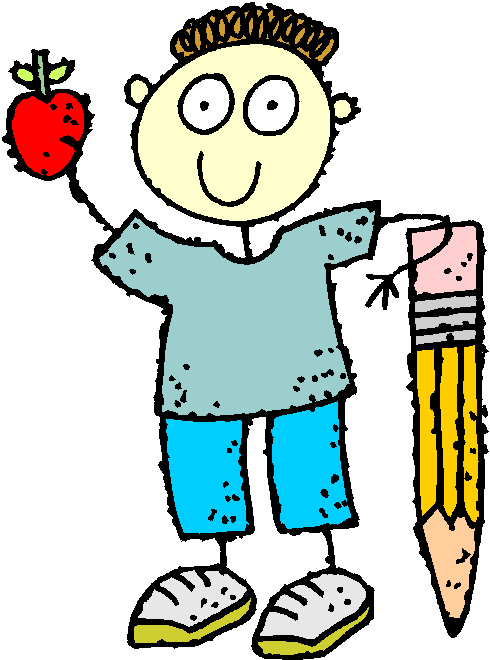 БРОЈ КОЈИ СЕ ЗАВРШАВА НУЛАМА ДЕЛИ СЕ НЕКОМ ДЕКАДНОМ ЈЕДИНИЦОМ ТАКО ШТО МУ СЕ СА ДЕСНЕ СТРАНЕ ИЗОСТАВИ ОНОЛИКО НУЛА КОЛИКО ИХ ИМА ТА ДЕКАДНА ЈЕДИНИЦА5 000:10=5005 000:100=50        5 000:1000=5БРОЈ КОЈИ СЕ ЗАВРШАВА НУЛАМА ДЕЛИ СЕ НЕКОМ ДЕКАДНОМ ЈЕДИНИЦОМ ТАКО ШТО МУ СЕ СА ДЕСНЕ СТРАНЕ ИЗОСТАВИ ОНОЛИКО НУЛА КОЛИКО ИХ ИМА ТА ДЕКАДНА ЈЕДИНИЦА5 000:10=5005 000:100=50        5 000:1000=5БРОЈ КОЈИ СЕ ЗАВРШАВА НУЛАМА ДЕЛИ СЕ НЕКОМ ДЕКАДНОМ ЈЕДИНИЦОМ ТАКО ШТО МУ СЕ СА ДЕСНЕ СТРАНЕ ИЗОСТАВИ ОНОЛИКО НУЛА КОЛИКО ИХ ИМА ТА ДЕКАДНА ЈЕДИНИЦА5 000:10=5005 000:100=50        5 000:1000=5.